Automotive Heating and Air Conditioning 9th EditionChapter 15 – Refrigerant Recovery, Recycling, and RechargingLesson PlanCHAPTER SUMMARY: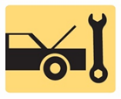 1. Safety First, SAE J Standards, Refrigerant Identification, A/C Servicing, and Refrigerant Recovery2. Recycling Refrigerant, Flushing an A/C System, Replacing Components, and Inline Filters3. Refrigerant Oil, Evacuating the System, Recharging the System, and Sealants and Stop Leaks_____________________________________________________________________________________OBJECTIVES: 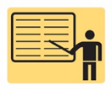 1. Prepare for the ASE Heating and Air Conditioning (A7) certification test content area “A” (A/C System Service, Diagnosis and Repair).2. Explain the steps involved in the service and repair of A/C systems.3. Discuss the procedure for identifying refrigerants in an A/C system.4. Explain the procedure for refrigerant recovery in A/C systems.5. Explain the procedure for recycling refrigerant in A/C systems.6. Discuss the purpose of flushing an A/C system.7. Explain the procedure for evacuating an A/C system.8. Discuss the procedure for recharging an A/C system.9. Explain the purpose of sealants and stop leaks._____________________________________________________________________________________RESOURCES: (All resources may be found at jameshalderman.com)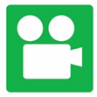 1. Task Sheet: Air Conditioning System Performance Test2. Task Sheet: Air Conditioning Noise Diagnosis3. Task Sheet: Refrigerant Identification/Read Pressures4. Task Sheet: Leak Test the Air Conditioning System5. Task Sheet: Determine Need for Refrigerant Filter6. Task Sheet: Air Conditioning System Performance Check7. Task Sheet: Air Conditioning Control System Diagnosis8. Task Sheet: Identify the Source of A/C System Odors9. Task Sheet: Evaporator Housing Drain10. Task Sheet: Evaporator/Heater Core Replacement11. Task Sheet: Condenser Replacement12. Task Sheet: Inspect Belts and Hoses13. Chapter PowerPoint 14. Crossword Puzzle and Word Search (A7) 15. Videos: (A7) Heating & Air Conditioning 16. Animations: (A7) Heating & Air Conditioning _____________________________________________________________________________________Automotive Heating and Air Conditioning 9th EditionChapter 15 – Refrigerant Recovery, Recycling, and RechargingLesson PlanACTIVITIES: 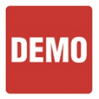 1. Task Sheet: Air Conditioning System Performance Test2. Task Sheet: Air Conditioning Noise Diagnosis3. Task Sheet: Refrigerant Identification/Read Pressures4. Task Sheet: Leak Test the Air Conditioning System5. Task Sheet: Determine Need for Refrigerant Filter6. Task Sheet: Air Conditioning System Performance Check7. Task Sheet: Air Conditioning Control System Diagnosis8. Task Sheet: Identify the Source of A/C System Odors9. Task Sheet: Evaporator Housing Drain10. Task Sheet: Evaporator/Heater Core Replacement11. Task Sheet: Condenser Replacement12. Task Sheet: Inspect Belts and Hoses_____________________________________________________________________________________ASSIGNMENTS: 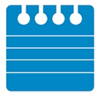 1. Chapter crossword and word search puzzles from the website.2. Complete end of chapter quiz from the textbook. 3. Complete multiple choice and short answer quizzes downloaded from the website._____________________________________________________________________________________CLASS DISCUSSION: 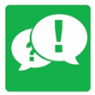 1. Review and group discussion chapter Frequently Asked Questions and Tech Tips sections. 2. Review and group discussion of the five (5) chapter Review Questions._____________________________________________________________________________________NOTES AND EVALUATION: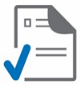 _____________________________________________________________________________________